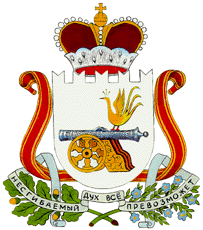 АДМИНИСТРАЦИЯМУРЫГИНСКОГО СЕЛЬСКОГО ПОСЕЛЕНИЯПОЧИНКОВСКОГО РАЙОНА СМОЛЕНСКОЙ ОБЛАСТИП О С Т А Н О В Л Е Н И Еот 22 августа 2016 года     № 57Об утверждении Методики прогнозирования поступлений доходов в бюджет Мурыгинскогосельского поселения Починковского районаСмоленской области, в отношении которыхАдминистрация  Мурыгинского сельскогопоселения Починковского районаСмоленской области наделено полномочиямиглавного администратора доходов бюджета      В соответствии со статьей 160.1 Бюджетного кодекса Российской Федерации, постановлением Правительства Российской Федерации от 23.06.2016 года № 574 «Об общих требованиях к методике прогнозирования поступлений доходов в бюджеты бюджетной системы Российской Федерации»Администрация Мурыгинского сельского поселения Починковского района Смоленской области п о с т а н о в л я е т:   1. Утвердить Методику прогнозирования поступлений доходов в бюджет  Мурыгинского сельского поселения Починковского района Смоленской области, в отношении которых Администрация  Мурыгинского сельского поселения Починковского района Смоленской области наделено полномочиями главного администратора доходов бюджета. 2. Разместить настоящее  постановление на официальном сайте Администрации Мурыгинского сельского поселения Починковского района Смоленской области в информационно-телекоммуникационной сети «Интернет».         3. Контроль за исполнением настоящего постановления оставляю за собой.Глава муниципального образованияМурыгинского сельского поселенияПочинковского районаСмоленской области                                                            И.В.НаумовУТВЕРЖДЕНАПостановлением Администрации Мурыгинского сельского поселения Починковского района  Смоленской области                                                          от 22.08.2016 года  № 57Методикапрогнозирования поступлений доходов в бюджет Мурыгинского сельского поселения Починковского района  Смоленской области, в отношении которых Администрация  Мурыгинского сельского поселения Починковского района  Смоленской области наделено полномочиями главного администратора доходов бюджета1. Настоящая методика прогнозирования поступлений доходов в бюджет Мурыгинского сельского поселения Починковского района Смоленской области, в отношении которых Администрация Мурыгинского сельского поселения Починковского района  Смоленской области наделена полномочиями главного администратора доходов бюджета поселения, определяет основные принципы прогнозирования доходов бюджета на очередной финансовый год и на плановый период.2. Перечень кодов бюджетной классификации доходов бюджета, закрепленных за главным администратором доходов, ежегодно утверждается решением о бюджете поселения на очередной финансовый год и плановый период. Изменения в указанный перечень могут вноситься распоряжением Администрации Мурыгинского сельского поселения Починковского района  Смоленской области.3. Прогноз неналоговых доходов бюджета поселения на очередной финансовый год и на плановый период рассчитывается с учетом динамики поступлений соответствующих доходов.3.1. Арендная плата за земельные участки, государственная собственность на которые разграничена и которые расположены в границах сельского  поселения, а также средства от продажи права на заключение договоров аренды указанных земельных участковПрогнозные поступления арендной платы за землю в бюджет поселения рассчитывается  по следующей формуле:N = Нп + Вп, гдеN - прогноз поступления арендной платы за землю в бюджет поселения;Нп - сумма начисленных платежей по арендной плате за землю в бюджет поселения;Вп - оценка выпадающих (дополнительных) доходов от сдачи в аренду земли поселения в связи с выбытием (приобретением) объектов аренды (продажа (передача) земельных участков, заключение дополнительных договоров, изменение видов целевого использования и др.).4. Доходы от сдачи в аренду имущества, находящегося в оперативном управлении органов сельских поселений и созданных ими учреждений (за исключением имущества муниципальных бюджетных, автономных учреждений)4.1. Прогнозные показатели доходов сельского поселения от сдачи в аренду имущества, находящегося в оперативном управлении муниципальных органов управления и созданных ими учреждений и в хозяйственном ведении муниципальных унитарных предприятий, рассчитываются  по формуле:N = Нп x К + Вп, гдеN - прогноз поступления доходов от сдачи в аренду имущества в бюджет поселения;Нп - сумма начисленных платежей по арендной плате за недвижимое имущество в бюджет поселения;Вп - оценка выпадающих (дополнительных) доходов от сдачи в аренду имущества поселения в связи с выбытием (приобретением) объектов недвижимости (продажа (передача) имущества, заключение дополнительных договоров, изменение видов целевого использования и др.);К - коэффициент индексации базовой ставки арендной платы за 1 кв. м нежилых помещений.5. Доходы от продажи материальных и нематериальных активов5.1. Прогноз доходов от продажи материальных и нематериальных активов производится на основании Прогнозного плана приватизации муниципального имущества и прогнозов продаж земельных участков, находящихся в государственной собственности после ее разграничения, на очередной финансовый год и плановый период.Прогноз поступлений от продажи земельных участков в бюджет поселения определяется  по следующей формуле:N = Vпр x К, где:N - прогноз поступлений доходов от продажи земли в бюджет поселения;Vпр - показатель, учитывающий объем продаж земельных участков;К - коэффициент, учитывающий индексацию нормативной цены земли.7. Прогнозирование безвозмездных поступлений из областного бюджета в бюджет сельского поселения осуществляется исходя из планируемого объема расходов областного бюджета.9. Суммы возврата остатков субсидий, субвенций и иных межбюджетных трансфертов, имеющих целевое назначение, прошлых лет из бюджетов поселений при формировании бюджета на очередной финансовый год не планируются.10. Суммы доходов  бюджетов поселений от возврата бюджетными учреждениями остатков субсидий прошлых лет при формировании бюджета поселения на очередной финансовый год не планируется.11. Прогнозирование иных доходов бюджета сельского поселения, поступление которых не имеет постоянного характера, осуществляется только в случае наличия информации о планируемом поступлении указанных доходов в очередном финансовом году.К доходам бюджета сельского поселения, поступление которых не имеет постоянного характера, относятся:- прочие доходы от компенсации затрат бюджетов сельских поселений;-  штрафы, санкции, возмещение ущерба;- прочие неналоговые доходы.12. Прогнозирование доходов бюджета на плановый период осуществляется аналогично прогнозированию доходов на очередной финансовый год с применением индекса потребительских цен или другого коэффициента, характеризующего динамику прогнозируемого вида доходов.